6.4.2020SPO - 3.BIN 2. URAUstno odgovori:    S čim zaznaš zvok? S katerim delom telesa premikaš škarje?S čim tipaš? S katerim čutilom zaznaš zvoke?  Zaradi katerega notranjega organa lahko pihaš? Naloge na Lilibi.si.     Naj se ti starši pomagajo registrirati na portalu www.lilibi.si . Klikaj v    naslednjem redu: DEŽELA LILIBI, MESTNI TRG TRI, SPOZNAVANJE OKOLJA, JAZ IN NARAVA, ŽIVA BITJA IN OKOLJE, ČLOVEK.Reši naloge v 1., 2., 3., in 4. kvadratku.Zapis v zvezekNapiši naslov: MOJE TELO in iz delovnega zvezka na str.81 prepiši povedi iz kvadratkov. Vsako poved v novo vrstico.Na naslednji strani je učni list. Naj ti ga starši natisnejo, če imajo to možnost.Izreži organe in deklico in jo prilepi v zvezek. Organe prilepi na ustrezno mesto. Mala knjižica poskusov in opazovanjNa str. 2 in 3 preberi navodila.Izvedi aktivnosti in reši naloge.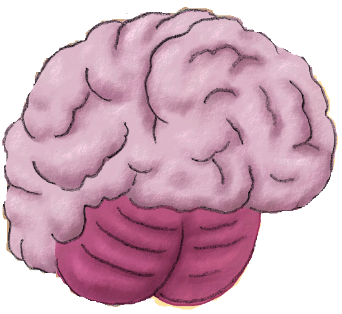 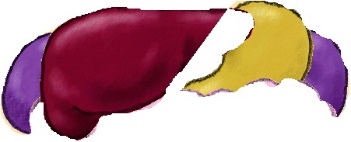 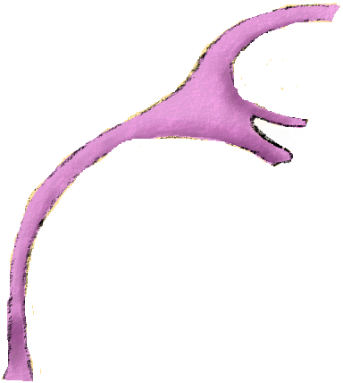 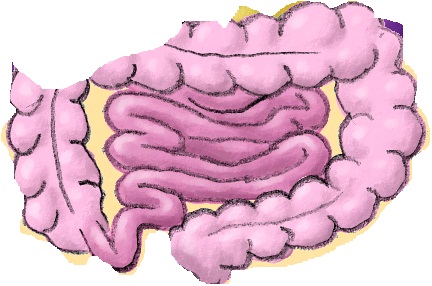 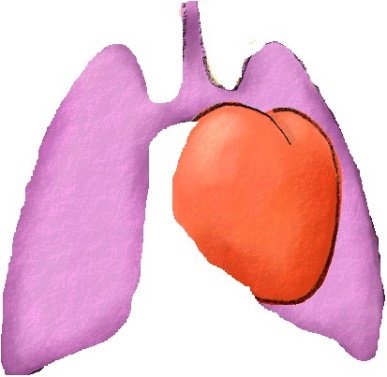 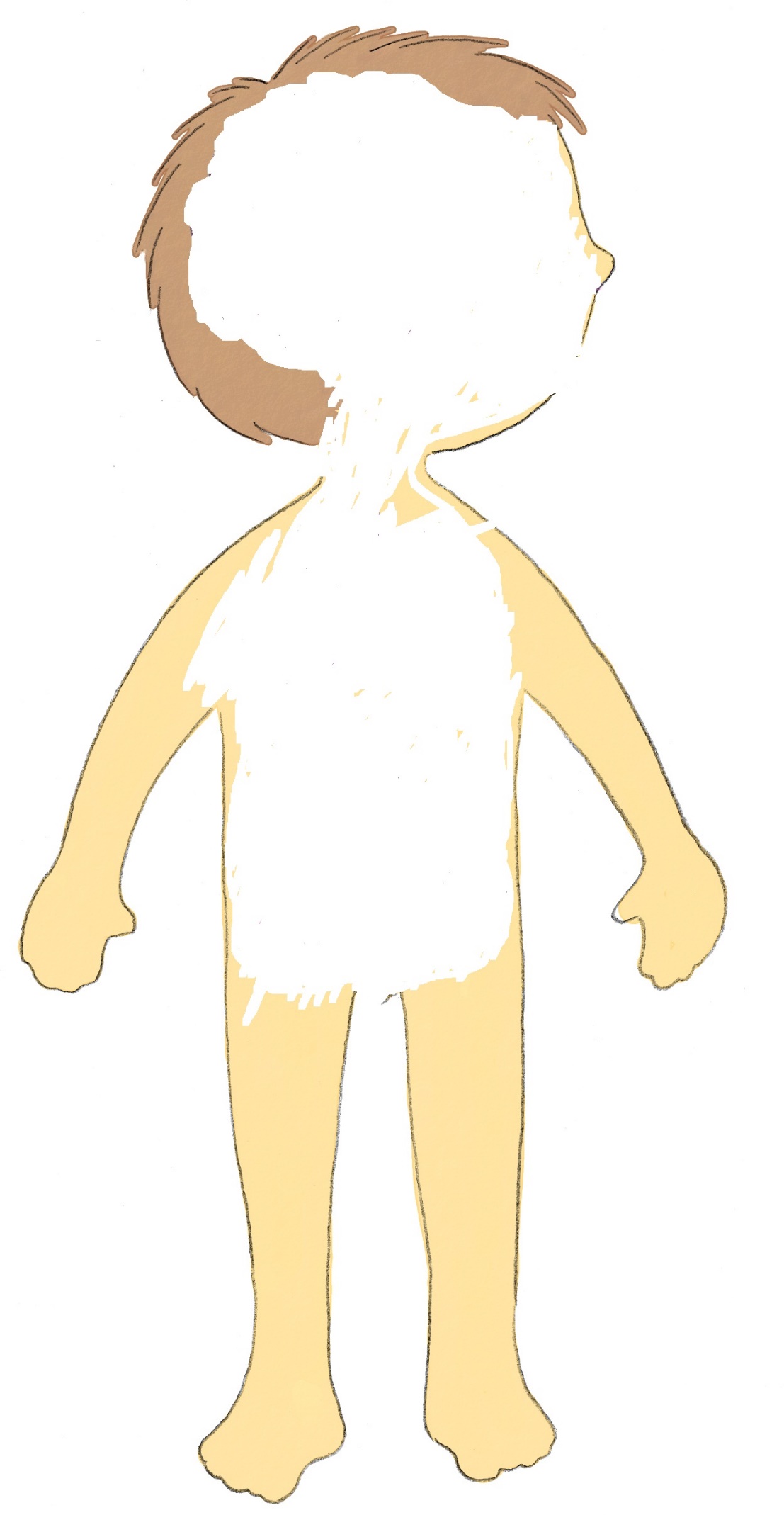 